RESUME 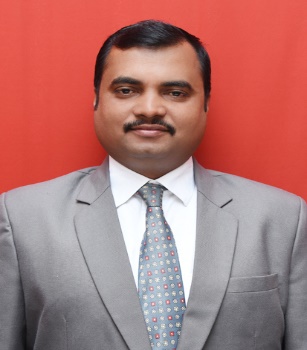 DR. KOTWAL SACHIN VALMIKResidential Address: Flat No.B804, Blessing Society, Bhavadi Road , Wagholi, Tal- Haveli, Dist.- Pune. Pin-412207 (Maharashtra). India.Permanent Address A/P- Ashtapur, Tal- Haveli, Dist.- Pune. Pin-412207 (Maharashtra). India Mobile No: 9595357070Email-Id: svk.sucop@gmail.com, sachin8400@gmail.comObjective:I seek challenging opportunities where I can fully use my skills and education for the success of the students and organization using both traditional and modern approaches which ultimately a highly rewarding career for personal growth.Academic Profile:Academic, Industrial & Research Experience:Principal , PDEAs S.U.College of Pharmacy ,Kharadi, Pune-411014	Production Officer Cipla. Ltd, Kurkumb Pune .Total experience in yearsTeaching: 14 yearsResearch: 01 YearPaper Publications: 12 Paper Presentations: 11 Seminars/Workshops/ Conferences attended: 30    Personal Details:     Name:   Dr. Kotwal Sachin ValmikAddress:    Ashtapur, Tal- Haveli, Dist.-           Pin-412207 (Maharashtra).India     Mobile Number:	9595357070     E-mail: svk.sucop@gmail.com     Date of Birth        :04th April 1984     Age                       :	 37 Years    Marital Status     :Married    Gender                 :Male    Nationality:           Indian    Languages Known: English, Marathi and HindiDeclaration:    I hereby declare that the information furnished above is true to the best of my knowledge.    Date:     Place: Pune	(Dr. Kotwal Sachin Valmik)DegreeCollegeUniversityPassingYearPercentage/DivisionPh.D.JJT University,Rajasthan.JJT University, Rajasthan2022--M. Pharm.PES College of pharmacy, Bangalore.RGUHS, Karnataka.2007FirstB. Pharm.  P.D.E.S’s Seth Govind     Raghunath Sable College    of Pharmacy, Saswad. Savitribai Phule Pune University, Pune, Maharashtra2005First